2 октября 2017 года 13:00 часов в селе Старое Ибрайкино в приход-мечети № 1 провели чаепитие ко Дню пожилых людей.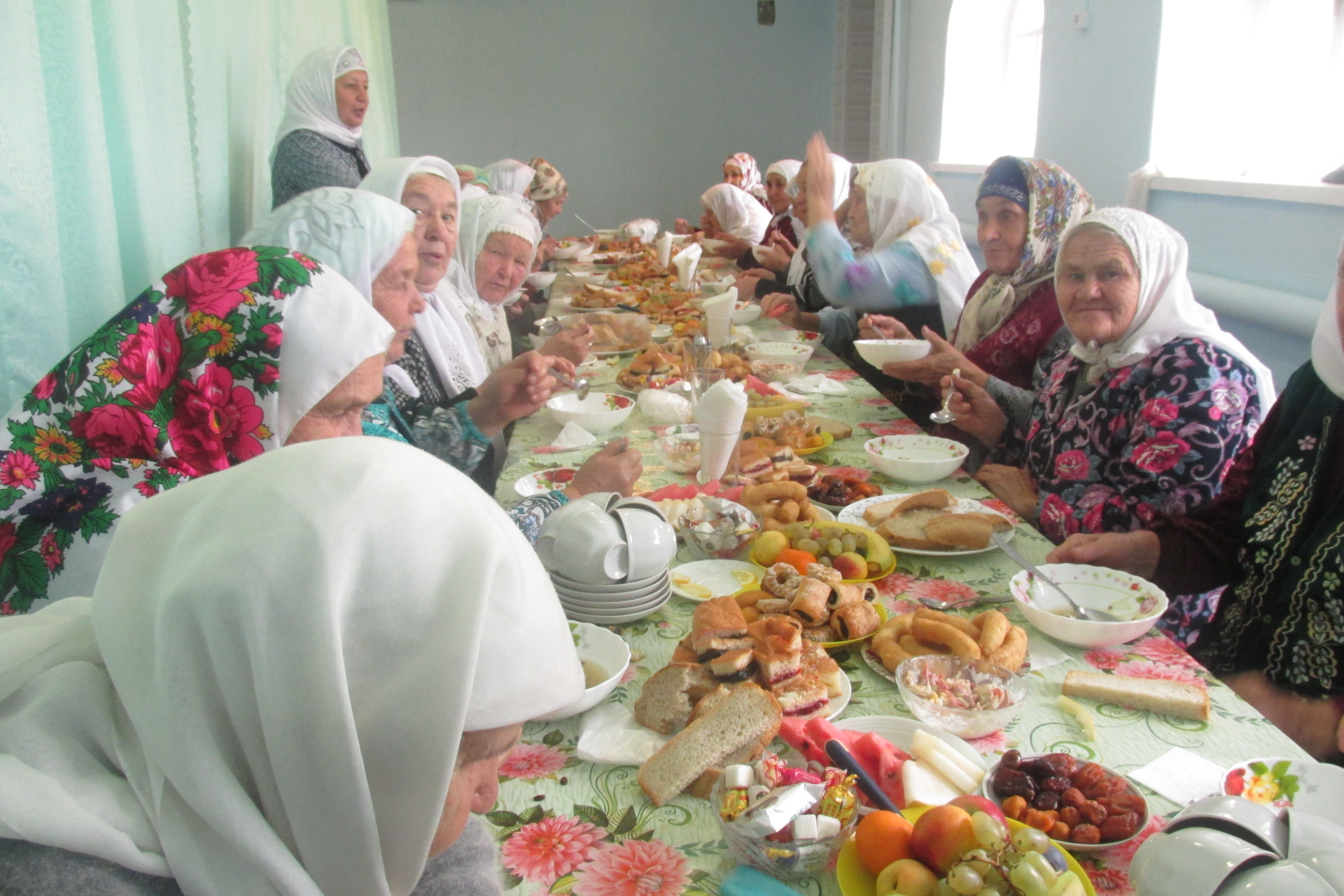 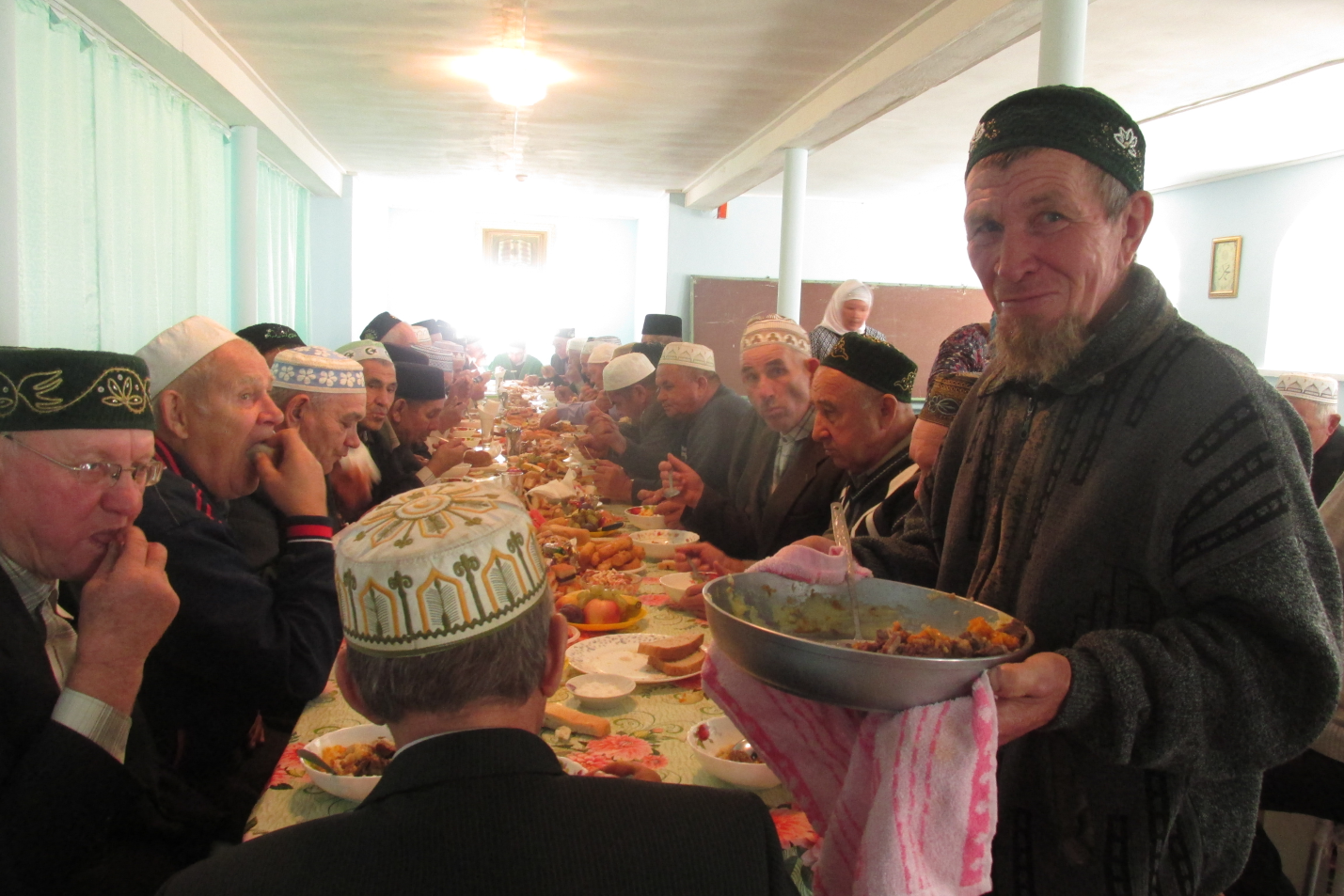 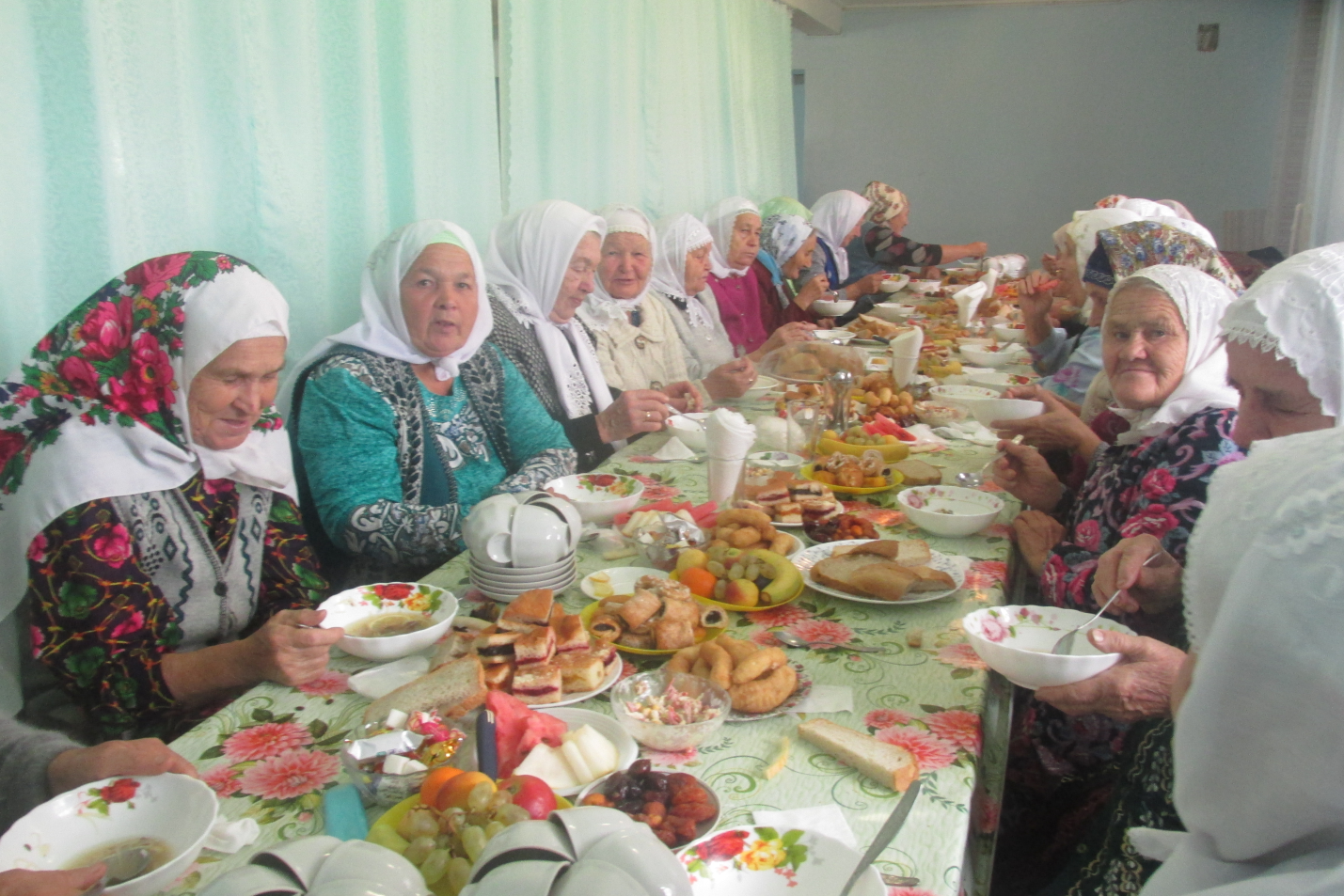 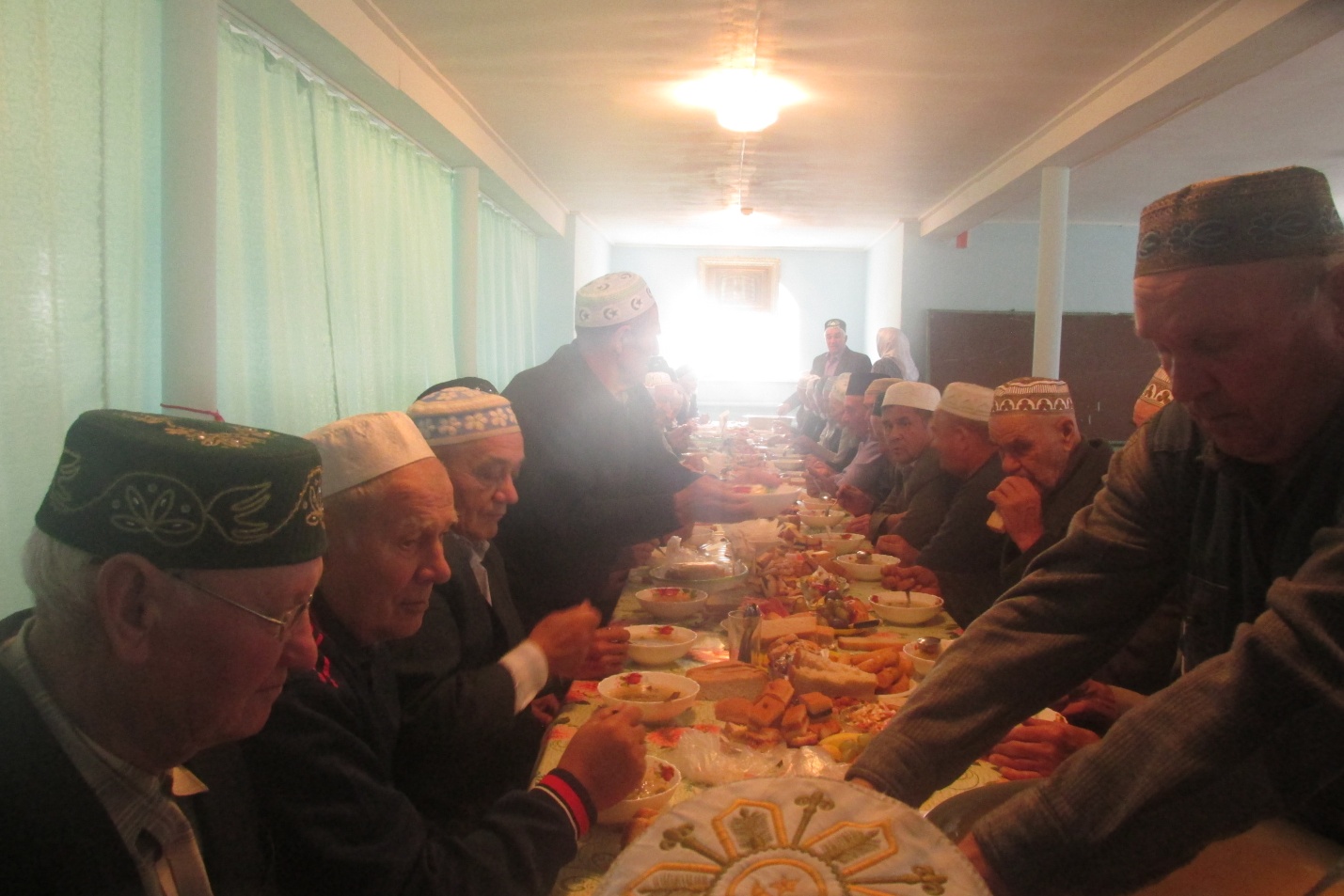 